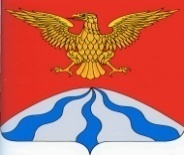 АДМИНИСТРАЦИЯ  МУНИЦИПАЛЬНОГО  ОБРАЗОВАНИЯ«ХОЛМ-ЖИРКОВСКИЙ   РАЙОН»  СМОЛЕНСКОЙ   ОБЛАСТИП О С Т А Н О В Л Е Н И Еот  24.03.2020    № 202	В соответствии с Федеральным законом от 27.07.2010 № 210-ФЗ «Об организации предоставления государственных и муниципальных услуг», Федеральным законом от 06.10.2003 № 131-ФЗ «Об общих принципах организации местного самоуправления в Российской Федерации», законом Смоленской области от 19.12.2019 № 139-з «Об административно-территориальном устройстве Смоленской области», решением Совета депутатов Агибаловского сельского поселения Холм-Жирковского района Смоленской области от 30.07.2019 № 15 «О реорганизации Администрации Агибаловского сельского поселения Холм-Жирковского района Смоленской области, Администрации Пигулинского сельского поселения Холм-Жирковского района Смоленской области, Администрации Стешинского сельского поселения Холм-Жирковского района Смоленской области в форме присоединения к Администрации Агибаловского сельского поселения Холм-Жирковского района Смоленской области», решением Совета депутатов Богдановского сельского поселения Холм-Жирковского района Смоленской области от 29.07.2019 № 17 «О реорганизации Администрации Богдановского сельского поселения Холм-Жирковского района Смоленской области, Администрации Батуринского сельского поселения Холм-Жирковского района Смоленской области, Администрации Томского сельского поселения Холм-Жирковского района Смоленской области в форме присоединения к Администрации Богдановского сельского поселения Холм-Жирковского района Смоленской области», решением Совета депутатов Лехминского сельского поселения Холм-Жирковского района Смоленской области от 29.08.2019 № 28 «О реорганизации Администрации Болышевского сельского поселения Холм-Жирковского района Смоленской области, Администрации Канютинского сельского поселения Холм-Жирковского района Смоленской области, Администрации Лехминского сельского поселения Холм-Жирковского района Смоленской области Администрации Нахимовского сельского поселения Холм-Жирковского района Смоленской области в форме присоединения к Администрации Лехминского сельского поселения Холм-Жирковского района Смоленской области», решением Совета депутатов Тупиковского сельского поселения Холм-Жирковского района Смоленской области от 29.07.2019 № 18 «О реорганизации Администрации Печатниковского сельского поселения Холм-Жирковского района Смоленской области, Администрации Никитинского сельского поселения Холм-Жирковского района Смоленской области, Администрации Тупиковского сельского поселения Холм-Жирковского района Смоленской области в форме присоединения к Администрации Тупиковского сельского поселения Холм-Жирковского района Смоленской области», Администрация муниципального образования «Холм-Жирковский район» Смоленской областип о с т а н о в л я е т:1. Утвердить перечень муниципальных услуг (функций), предоставляемых (осуществляемых) на территории муниципального образования «Холм-Жирковский район» Смоленской области, согласно приложению.2. Признать утратившими силу постановления Администрации муниципального образования «Холм-Жирковский район» Смоленской области от 17.01.2018 № 20, от 25.01.2018 № 39, от 08.02.2018 № 96, от 12.03.2018 № 137, от 12.03.2018 № 138, от 23.04.2018 № 213, от 28.04.2018 № 220, от 18.05.2018 № 245, от 18.05.2018 № 246, от 05.06.2018 № 292, от 07.06.2018 № 301, от 07.06.2018 № 302, от 07.08.2018 № 382, от 07.08.2018 № 383, от 25.09.2018 № 459,от 25.09.2018 № 460, от 04.10.2018 № 485, от 04.10.2018 № 486, от 09.11.2018 № 543, от 09.11.2018 № 545, от 25.12.2018 № 647, от 25.12.2018 № 648, от 24.01.2019 № 40, от 24.01.2019 № 42, от 21.02.2019 № 95, от 21.02.2019 № 96, от 21.02.2019 № 98, от 21.02.2019 № 99, от 07.03.2019 № 137, от 07.03.2019 № 138, от 17.09.2019 № 464, от 17.09.2019 № 465, от 25.09.2019 № 483, от 25.09.2019 № 484, от 16.12.2019 № 654, от 16.12.2019 № 655.3. Настоящее постановление вступает в силу после дня подписания.Глава муниципального образования«Холм-Жирковский район»Смоленской области                                                                         А.М. ЕгикянПриложениек постановлению Администрации  муниципального образования  «Холм-Жирковский  район»  Смоленской области  от   24.03.2020    № 202ПЕРЕЧЕНЬмуниципальных услуг (функций) предоставляемых (осуществляемых) на территории муниципального образования «Холм-Жирковский район» Смоленской областиОб утверждении перечня муниципальных услуг (функций), предоставляемых (осуществляемых) на территории муниципального образования «Холм-Жирковский район» Смоленской области№  п/п общ№ п/п вн.Наименование муниципальной услуги (функции)Сведения об оплате муниципальной услугиТип (муниципальная услуга/муниципальная функция)Нормативно-правовой акт, устанавливающий порядок предоставления муниципальной  услуги (функции) и стандарт ее предоставленияНаименование  исполнителя (структурное  подразделение, учреждение), ответственного за предоставление муниципальной услуги (функции) Администрация муниципального образования «Холм-Жирковский район» Смоленской областиАдминистрация муниципального образования «Холм-Жирковский район» Смоленской областиАдминистрация муниципального образования «Холм-Жирковский район» Смоленской областиАдминистрация муниципального образования «Холм-Жирковский район» Смоленской областиАдминистрация муниципального образования «Холм-Жирковский район» Смоленской областиАдминистрация муниципального образования «Холм-Жирковский район» Смоленской областиАдминистрация муниципального образования «Холм-Жирковский район» Смоленской области11Назначение, расчет и выплата пенсии за выслугу лет лицам, замещавшим муниципальные должности, должности муниципальной службы (муниципальные должности  муниципальной службы) в органах местного самоуправления  муниципального образования  «Холм-Жирковский район» Смоленской областибесплатноМуниципальная услугаАдминистративный регламент, утвержденный  постановлением Администрации муниципального образования «Холм-Жирковский район» Смоленской области от 08.09.2016 № 427Администрация муниципального  образования «Холм-Жирковский  район»  Смоленской  области22Выдача справок и выписок из домовых и похозяйственных книг жителям жилых домов Холм-Жирковского городского поселения Холм-Жирковского района Смоленской областибесплатноМуниципальная услугаАдминистративный регламент, утвержденный  постановлением Администрации муниципального образования «Холм-Жирковский район» Смоленской области от 15.09.2016 № 456Отдел по городскому хозяйству Администрации муниципального образования  «Холм-Жирковский район» Смоленской  области33Принятие на учет граждан в качестве нуждающихся в жилых помещенияхбесплатноМуниципальная услугаАдминистративный регламент, утвержденный  постановлением Администрации муниципального образования «Холм-Жирковский район» Смоленской области  от 30.12.2013 № 764Отдел по городскому хозяйству Администрации муниципального образования  «Холм-Жирковский район» Смоленской  области44Признание (непризнание) граждан малоимущимибесплатноМуниципальная услугаАдминистративный регламент, утвержденный  постановлением Администрации муниципального образования «Холм-Жирковский район» Смоленской области  от 30.12.2013 № 763Отдел по городскому хозяйству Администрации муниципального образования  «Холм-Жирковский район» Смоленской  области55Дача письменных разъяснений налогоплательщикам и налоговым агентам по вопросам применения нормативных правовых актов о местных налогах и сборах муниципального образования Холм-Жирковского городского поселениябесплатноМуниципальная услугаАдминистративный регламент, утверждённый постановлением Администрации муниципального образования «Холм-Жирковский район» Смоленской области от 30.05.2018 № 278Отдел по городскому хозяйству Администрации муниципального образования  «Холм-Жирковский район» Смоленской  области66Оформление и выдача разрешения на установку и эксплуатацию рекламной конструкцииВ соответствии с пунктом 105 части 1 статьи 333.33 Налогового кодекса Российской Федерации «Размеры государственной пошлины за государственную регистрацию, а также за совершение прочих юридически значимых действий» (5000 рублей)Муниципальная услугаАдминистративный регламент, утвержденный  постановлением Администрации муниципального образования «Холм-Жирковский район» Смоленской области  от 07.09.2015 № 414Отдел по градостроительной деятельности,  транспорту, связи и ЖКХ Администрации  муниципального образования «Холм-Жирковский район» Смоленской области77Выдача градостроительного плана земельного участкабесплатноМуниципальная услугаАдминистративный регламент, утвержденный  постановлением Администрации муниципального образования «Холм-Жирковский район» Смоленской области  от 22.09.2017 № 493Отдел по градостроительной деятельности,  транспорту, связи и ЖКХ Администрации  муниципального образования «Холм-Жирковский район» Смоленской области88Выдача разрешения на ввод в эксплуатацию объекта капитального строительства, в отношении которого выдача разрешения на строительство осуществлялась Администрацией муниципального образования «Холм-Жирковский район» Смоленской областибесплатноМуниципальная услугаАдминистративный регламент, утвержденный  постановлением Администрации муниципального образования «Холм-Жирковский район» Смоленской области от 17.01.2018 № 21Отдел по градостроительной деятельности,  транспорту, связи и ЖКХ Администрации  муниципального образования «Холм-Жирковский район» Смоленской области99Выдача разрешения на строительство при строительстве, реконструкции объекта капитального строительства на территории муниципального образования «Холм-Жирковский район» Смоленской областибесплатноМуниципальная услугаАдминистративный регламент, утвержденный  постановлением Администрации муниципального образования «Холм-Жирковский район» Смоленской области  от 09.01.2017 № 2Отдел по градостроительной деятельности,  транспорту, связи и ЖКХ Администрации  муниципального образования «Холм-Жирковский район» Смоленской области1010Перевод жилого помещения в нежилое помещение и нежилого помещения в жилое помещениебесплатноМуниципальная услугаАдминистративный регламент, утвержденный  постановлением Администрации муниципального образования «Холм-Жирковский район» Смоленской области от 15.07.2016 № 362Отдел по градостроительной деятельности,  транспорту, связи и ЖКХ Администрации  муниципального образования «Холм-Жирковский район» Смоленской области1111Согласование переустройства и (или) перепланировки жилых помещенийбесплатноМуниципальная услугаАдминистративный регламент, утвержденный  постановлением Администрации муниципального образования «Холм-Жирковский район» Смоленской области от 15.07.2016 № 363Отдел по градостроительной деятельности,  транспорту, связи и ЖКХ Администрации  муниципального образования «Холм-Жирковский район» Смоленской области1212Признание помещения муниципального жилищного фонда жилым помещением, жилого помещения непригодным для проживания и многоквартирного дома аварийным и подлежащим сносу или реконструкциибесплатноМуниципальная услугаАдминистративный регламент, утвержденный  постановлением Администрации муниципального образования «Холм-Жирковский район» Смоленской области от 28.06.2016 № 325Отдел по градостроительной деятельности,  транспорту, связи и ЖКХ Администрации  муниципального образования «Холм-Жирковский район» Смоленской области1313Предоставление разрешения на условно разрешенный вид использования земельного участкабесплатноМуниципальная услугаАдминистративный регламент, утвержденный  постановлением Администрации муниципального образования «Холм-Жирковский район» Смоленской области от 19.05.2016 № 262Отдел по градостроительной деятельности,  транспорту, связи и ЖКХ Администрации  муниципального образования «Холм-Жирковский район» Смоленской области1414Предоставление разрешения на отклонение от предельных параметров разрешенного строительствабесплатноМуниципальная услугаАдминистративный регламент, утвержденный  постановлением Администрации муниципального образования «Холм-Жирковский район» Смоленской области от 19.05.2016 № 261Отдел по градостроительной деятельности,  транспорту, связи и ЖКХ Администрации  муниципального образования «Холм-Жирковский район» Смоленской области1515Выдача разрешения на размещение объектов на землях или земельных участках, находящихся в государственной или муниципальной собственности, без предоставления земельных участков и установления сервитутовбесплатноМуниципальная услугаАдминистративный регламент, утвержденный  постановлением Администрации муниципального образования «Холм-Жирковский район» Смоленской области от 02.10.2017 № 515Отдел по градостроительной деятельности,  транспорту, связи и ЖКХ Администрации  муниципального образования «Холм-Жирковский район» Смоленской области1616Внесение изменений в разрешение на строительство, выданное Администрацией муниципального образования «Холм-Жирковский район» Смоленской областибесплатноМуниципальная услугаАдминистративный регламент, утвержденный  постановлением Администрации муниципального образования «Холм-Жирковский район» Смоленской области от 12.09.2016 № 473Отдел по градостроительной деятельности,  транспорту, связи и ЖКХ Администрации  муниципального образования «Холм-Жирковский район» Смоленской области1717Предоставление решения о согласовании архитектурно-градостроительного облика объекта на территории населенных пунктов муниципального образования «Холм-Жирковский район» Смоленской областибесплатноМуниципальная услугаАдминистративный регламент, утверждённый постановлением Администрации муниципального образования «Холм-Жирковский район» Смоленской области от 17.09.2018 № 448Отдел по градостроительной деятельности,  транспорту, связи и ЖКХ Администрации  муниципального образования «Холм-Жирковский район» Смоленской области1818Выдача разрешения на перемещение отходов строительства, сноса зданий и сооружений, в том числе грунтов на территории Холм-Жирковского городского поселения Холм-Жирковского района Смоленской областибесплатноМуниципальная услугаАдминистративный регламент, утверждённый постановлением Администрации муниципального образования «Холм-Жирковский район» Смоленской области от 02.09.2019 № 434Отдел по градостроительной деятельности,  транспорту, связи и ЖКХ Администрации  муниципального образования «Холм-Жирковский район» Смоленской области1919Предоставление порубочного билета и (или) разрешения на пересадку деревьев и кустарников на территории Холм-Жирковского городского поселения Холм-Жирковского района Смоленской областибесплатноМуниципальная услугаАдминистративный регламент, утверждённый постановлением Администрации муниципального образования «Холм-Жирковский район» Смоленской области от 02.09.2019 № 435Отдел по градостроительной деятельности,  транспорту, связи и ЖКХ Администрации  муниципального образования «Холм-Жирковский район» Смоленской области2020Предоставление разрешения на осуществление земляных работ на территории Холм-Жирковского городского поселения Холм-Жирковского района Смоленской областибесплатноМуниципальная услугаАдминистративный регламент, утверждённый постановлением Администрации муниципального образования «Холм-Жирковский район» Смоленской области от 02.09.2019 № 439Отдел по градостроительной деятельности,  транспорту, связи и ЖКХ Администрации  муниципального образования «Холм-Жирковский район» Смоленской области2121Принятие решения о подготовке документации по планировке территории и утверждение документации по планировке территориибесплатноМуниципальная услугаАдминистративный регламент, утверждённый постановлением Администрации муниципального образования «Холм-Жирковский район» Смоленской области от 02.09.2019 № 438Отдел по градостроительной деятельности,  транспорту, связи и ЖКХ Администрации  муниципального образования «Холм-Жирковский район» Смоленской области2222Согласование проведения работ в технических и охранных зонах на территории Холм-Жирковского городского поселения Холм-Жирковского района Смоленской областибесплатноМуниципальная услугаАдминистративный регламент, утверждённый постановлением Администрации муниципального образования «Холм-Жирковский район» Смоленской области от 02.09.2019 № 437Отдел по градостроительной деятельности,  транспорту, связи и ЖКХ Администрации  муниципального образования «Холм-Жирковский район» Смоленской области2323Согласование схемы движения транспорта и пешеходов на период проведения работ на проезжей части на территории Холм-Жирковского городского поселения Холм-Жирковского района Смоленской областибесплатноМуниципальная услугаАдминистративный регламент, утверждённый постановлением Администрации муниципального образования «Холм-Жирковский район» Смоленской области от 02.09.2019 № 436Отдел по градостроительной деятельности,  транспорту, связи и ЖКХ Администрации  муниципального образования «Холм-Жирковский район» Смоленской области2424Осуществление муниципального жилищного контроля на территории муниципального образования «Холм-Жирковский район» Смоленской областибесплатноМуниципальная функцияАдминистративный регламент, утверждённый постановлением Администрации муниципального образования «Холм-Жирковский район» Смоленской области от 12.02.2014 № 95 (А)Отдел по градостроительной деятельности,  транспорту, связи и ЖКХ Администрации  муниципального образования «Холм-Жирковский район» Смоленской области2525Оформление и выдача архивных справок, архивных копий, архивных выписокбесплатноМуниципальная услугаАдминистративный регламент, утвержденный  постановлением Администрации муниципального образования «Холм-Жирковский район» Смоленской области от 18.01.2019 № 24Архивный отдел Администрации  муниципального образования «Холм-Жирковский район» Смоленской области2626Заключение договоров аренды муниципального имущества или безвозмездного пользования (кроме земли)бесплатноМуниципальная услугаАдминистративный регламент, утвержденный  постановлением Администрации муниципального образования «Холм-Жирковский район» Смоленской области от 28.07.2016 № 382Отдел по экономике, имущественным и земельным отношениям Администрации муниципального образования «Холм-Жирковский район» Смоленской области2727Предоставление информации об объектах недвижимого имущества, находящихся в муниципальной собственности муниципального образования «Холм-Жирковский район» Смоленской области и предназначенных для сдачи в арендубесплатноМуниципальная услугаАдминистративный регламент, утвержденный  постановлением Администрации муниципального образования «Холм-Жирковский район» Смоленской области  от 28.07.2016 № 383Отдел по экономике, имущественным и земельным отношениям Администрации муниципального образования «Холм-Жирковский район» Смоленской области2828Подготовка и проведение торгов по продаже муниципального имуществабесплатноМуниципальная услугаАдминистративный регламент, утвержденный  постановлением Администрации муниципального образования «Холм-Жирковский район» Смоленской области от 20.04.2015 № 211Отдел по экономике, имущественным и земельным отношениям Администрации муниципального образования «Холм-Жирковский район» Смоленской области2929Подготовка и проведение торгов на право заключения договоров аренды муниципального имуществабесплатноМуниципальная услугаАдминистративный регламент, утвержденный  постановлением Администрации муниципального образования «Холм-Жирковский район» Смоленской области от 20.04.2015 № 210Отдел по экономике, имущественным и земельным отношениям Администрации муниципального образования «Холм-Жирковский район» Смоленской области3030Приватизация жилищного фонда, расположенного на территории муниципального образования Холм-Жирковского городского поселения Холм-Жирковского района Смоленской областибесплатноМуниципальная услугаАдминистративный регламент, утвержденный  постановлением Администрации муниципального образования «Холм-Жирковский район» Смоленской области от 11.09.2017 № 470Отдел по экономике, имущественным и земельным отношениям Администрации муниципального образования «Холм-Жирковский район» Смоленской области3131Принятие решения о предварительном согласовании предоставления земельного участкабесплатноМуниципальная услугаАдминистративный регламент, утвержденный  постановлением Администрации муниципального образования «Холм-Жирковский район» Смоленской области от 11.10.2017 № 532Отдел по экономике, имущественным и земельным отношениям Администрации муниципального образования «Холм-Жирковский район» Смоленской области3232Утверждение схемы расположения земельного участка или земельных участков на кадастровом плане территориибесплатноМуниципальная услугаАдминистративный регламент, утвержденный  постановлением Администрации муниципального образования «Холм-Жирковский район» Смоленской области от 11.10.2017 № 531Отдел по экономике, имущественным и земельным отношениям Администрации муниципального образования «Холм-Жирковский район» Смоленской области3333Осуществление муниципального земельного контроля на территории муниципального образования «Холм-Жирковский район» Смоленской областибесплатноМуниципальная функцияАдминистративный регламент, утверждённый постановлением Администрации муниципального образования «Холм-Жирковский район» Смоленской области от 04.05.2018 № 222Отдел по экономике, имущественным и  земельным отношениям Администрации  муниципального образования «Холм- Жирковский район» Смоленской области3434Предоставление гражданам, имеющим трех и более детей, земельных участков в собственность бесплатнобесплатноМуниципальная услугаАдминистративный регламент, утвержденный  постановлением Администрации муниципального образования «Холм-Жирковский район» Смоленской области от 20.02.2018 № 112Отдел по экономике, имущественным и земельным отношениям Администрации муниципального образования «Холм-Жирковский район» Смоленской области3535Подготовка и проведение торгов (аукционов, конкурсов) по продаже земельных участков или права на заключение договоров аренды земельных участков, находящихся в муниципальной собственности, и земельных участков, государственная собственность на которые не разграниченабесплатноМуниципальная услугаАдминистративный регламент, утверждённый постановлением Администрации муниципального образования «Холм-Жирковский район» Смоленской области от 24.07.2018 № 367Отдел по экономике, имущественным и земельным отношениям Администрации муниципального образования «Холм-Жирковский район» Смоленской области3636Предоставление разрешения на использование земель или земельного участка без предоставления земельного участка и установления сервитута на территории муниципального образования «Холм-Жирковский район» Смоленской областибесплатноМуниципальная услугаАдминистративный регламент, утверждённый постановлением Администрации муниципального образования «Холм-Жирковский район» Смоленской области от 18.09.2018 № 449Отдел по экономике, имущественным и земельным отношениям Администрации муниципального образования «Холм-Жирковский район» Смоленской области3737Перераспределение земель и (или) земельных участков, находящихся в государственной или муниципальной собственности, и земельных участков, находящихся в частной собственности на территории муниципального образования «Холм-Жирковский район» Смоленской областибесплатноМуниципальная услугаАдминистративный регламент, утверждённый постановлением Администрации муниципального образования «Холм-Жирковский район» Смоленской области от 01.11.2018 № 532Отдел по экономике, имущественным и земельным отношениям Администрации муниципального образования «Холм-Жирковский район» Смоленской области3838Предоставление земельных участков, расположенных на территории муниципального образования «Холм-Жирковский район» Смоленской области без проведения торговбесплатноМуниципальная услугаАдминистративный регламент, утверждённый постановлением Администрации муниципального образования «Холм-Жирковский район» Смоленской области от 20.12.2018 № 634Отдел по экономике, имущественным и земельным отношениям Администрации муниципального образования «Холм-Жирковский район» Смоленской области3939Установление публичного сервитута в отношении земельных участков, расположенных на территории муниципального образования «Холм-Жирковский район» Смоленской областибесплатноМуниципальная услугаАдминистративный регламент, утверждённый постановлением Администрации муниципального образования «Холм-Жирковский район» Смоленской области от 13.12.2019 № 646Отдел по экономике, имущественным и земельным отношениям Администрации муниципального образования «Холм-Жирковский район» Смоленской области4040Приём заявлений, постановка на учёт и зачисление детей в образовательные учреждения, реализующие образовательную программу дошкольного образования (детские сады)бесплатноМуниципальная услугаАдминистративный регламент, утвержденный  постановлением Администрации муниципального образования «Холм-Жирковский район» Смоленской области от 12.09.2016 № 442Отдел по образованию Администрации муниципального образования «Холм-Жирковский район» Смоленской области4141Организация отдыха детей в каникулярное время в лагерях дневного пребывания, организованных на базе муниципальных образовательных организаций, реализующих образовательные программы начального общего, основного общего, среднего общего образования, и организаций  дополнительного образования детейбесплатноМуниципальная услугаАдминистративный регламент, утвержденный  постановлением Администрации муниципального образования «Холм-Жирковский район» Смоленской области от 01.03.2019 № 128Отдел по образованию Администрации муниципального образования «Холм-Жирковский район» Смоленской области4242Предоставление информации о порядке проведения государственной (итоговой) аттестации обучающихся, освоивших образовательные программы основного общего и среднего (полного) общего образования, в том числе в форме единого государственного экзамена, а также информации из базы данных муниципального образования «Холм-Жирковский район» об участниках единого государственного экзамена и о результатах единого государственного экзамена в общеобразовательных учреждениях, расположенных на территории муниципального образования «Холм-Жирковский район» Смоленской областибесплатноМуниципальная услугаАдминистративный регламент, утвержденный  постановлением Администрации муниципального образования «Холм-Жирковский район» Смоленской области от 13.12.2012 № 753Отдел по образованию Администрации муниципального образования «Холм-Жирковский район» Смоленской области4343Предоставление информации о текущей успеваемости, ведение электронного дневника и электронного журнала успеваемостибесплатноМуниципальная услуга-Отдел по образованию Администрации муниципального образования «Холм-Жирковский район» Смоленской области4444Назначение и выплата компенсации платы, взимаемой с родителей (законных представителей),  за  присмотр и уход за детьми в образовательных организациях, реализующих образовательную программу дошкольного  образования в муниципальном образовании «Холм-Жирковский район» Смоленской областибесплатноМуниципальная услугаАдминистративный регламент, утвержденный  постановлением Администрации муниципального образования «Холм-Жирковский район» Смоленской области от 05.09.2019 № 449Отдел по образованию Администрации муниципального образования «Холм-Жирковский район» Смоленской области4545Выдача органами опеки и попечительства предварительного разрешения затрагивающего осуществление имущественных прав подопечногобесплатноМуниципальная услугаАдминистративный регламент, утвержденный  постановлением Администрации муниципального образования «Холм-Жирковский район» Смоленской области от 22.06.2012 № 447Орган опеки и попечительства отдела по образованию Администрации муниципального образования «Холм-Жирковский район» Смоленской области4646Выдача разрешения на изменение имени ребенка, не достигшего возраста 14 лет, а также на изменение присвоенной ему фамилии на фамилию другого родителябесплатноМуниципальная услугаАдминистративный регламент, утвержденный  постановлением Администрации муниципального образования «Холм-Жирковский район» Смоленской области от 12.09.2016 № 451Орган опеки и попечительства отдела по образованию Администрации муниципального образования «Холм-Жирковский район» Смоленской области4747Принятие органами опеки и попечительства решения, обязывающего родителей (одного из них) не препятствовать общению близких родственников с ребенкомбесплатноМуниципальная услугаАдминистративный регламент, утвержденный  постановлением Администрации муниципального образования «Холм-Жирковский район» Смоленской области от 22.06.2012 № 452Орган опеки и попечительства отдела по образованию Администрации муниципального образования «Холм-Жирковский район» Смоленской области4848Назначение опекунов или попечителей в отношении недееспособных или не полностью дееспособных гражданбесплатноМуниципальная услугаАдминистративный регламент, утвержденный  постановлением Администрации муниципального образования «Холм-Жирковский район» Смоленской области от 12.09.2016 № 450Орган опеки и попечительства отдела по образованию Администрации муниципального образования «Холм-Жирковский район» Смоленской области4949Объявление несовершеннолетнего полностью дееспособным (эмансипированным)бесплатноМуниципальная услугаАдминистративный регламент, утвержденный  постановлением Администрации муниципального образования «Холм-Жирковский район» Смоленской области от 22.06.2012 № 450Орган опеки и попечительства отдела по образованию Администрации муниципального образования «Холм-Жирковский район» Смоленской области5050Выдача заключения о возможности временной передачи ребенка (детей) в семью граждан, постоянно проживающих на территории Российской ФедерациибесплатноМуниципальная услугаАдминистративный регламент, утвержденный  постановлением Администрации муниципального образования «Холм-Жирковский район» Смоленской области от 12.09.2016 № 452Орган опеки и попечительства отдела по образованию Администрации муниципального образования «Холм-Жирковский район» Смоленской области5151Предоставление жилых помещений детям-сиротам и детям, оставшимся без попечения родителей, лицам из числа детей-сирот и детей, оставшихся без попечения родителейбесплатноМуниципальная услугаАдминистративный регламент, утвержденный  постановлением Администрации муниципального образования «Холм-Жирковский район» Смоленской области от 28.02.2017 № 133Орган опеки и попечительства отдела по образованию Администрации муниципального образования «Холм-Жирковский район» Смоленской области5252Устройство детей-сирот и детей, оставшихся без попечения родителей, в семьи гражданбесплатноМуниципальная услугаАдминистративный регламент, утвержденный  постановлением Администрации муниципального образования «Холм-Жирковский район» Смоленской области от 21.02.2020 № 151Орган опеки и попечительства отдела по образованию Администрации муниципального образования «Холм-Жирковский район» Смоленской области5353Предоставление информации о месте и времени проведения праздников и иных культурно-массовых мероприятиях на территории муниципального образования «Холм-Жирковский район» Смоленской областибесплатноМуниципальная услугаАдминистративный регламент, утвержденный  постановлением Администрации муниципального образования «Холм-Жирковский район» Смоленской области от 18.02.2015 № 93Отдел по культуре и спорту Администрации муниципального образования «Холм-Жирковский район» Смоленской областиАдминистрация Агибаловского сельского поселения Холм-Жирковского района Смоленской областиАдминистрация Агибаловского сельского поселения Холм-Жирковского района Смоленской областиАдминистрация Агибаловского сельского поселения Холм-Жирковского района Смоленской областиАдминистрация Агибаловского сельского поселения Холм-Жирковского района Смоленской областиАдминистрация Агибаловского сельского поселения Холм-Жирковского района Смоленской областиАдминистрация Агибаловского сельского поселения Холм-Жирковского района Смоленской областиАдминистрация Агибаловского сельского поселения Холм-Жирковского района Смоленской области541Присвоение адреса объекту недвижимостибесплатноМуниципальная услугаАдминистративный регламент, утвержденный  постановлением Администрации Агибаловского сельского поселения Холм-Жирковского района Смоленской области от 17.07.2012 № 19Администрация Агибаловского сельского поселения Холм-Жирковского района Смоленской области552Предоставление пользователям автомобильных дорог местного значения информации о состоянии автомобильных дорогбесплатноМуниципальная услугаАдминистративный регламент, утвержденный  постановлением Администрации Агибаловского сельского поселения Холм-Жирковского района Смоленской области от 07.11.2017 № 20Администрация Агибаловского сельского поселения Холм-Жирковского района Смоленской области563Предоставление информации о порядке предоставления жилищно-коммунальных услуг населениюбесплатноМуниципальная услугаАдминистративный регламент, утвержденный  постановлением Администрации Агибаловского сельского поселения Холм-Жирковского района Смоленской области от 07.11.2017 № 23Администрация Агибаловского сельского поселения Холм-Жирковского района Смоленской области574Предоставление информации о времени и месте театральных представлений, филармонических и эстрадных концертов и гастрольных мероприятий театров и филармоний, киносеансов, анонсы данных мероприятийбесплатноМуниципальная услугаАдминистративный регламент, утвержденный  постановлением Администрации Агибаловского сельского поселения Холм-Жирковского района Смоленской области от 17.07.2012 № 22Администрация Агибаловского сельского поселения Холм-Жирковского района Смоленской области585Выдача  документов  (единого жилищного документа, копии финансово-лицевого счета, выписки из домовой книги, карточки учета собственника жилого помещения, справок и иных документов)бесплатноМуниципальная услугаАдминистративный регламент, утвержденный  постановлением Администрации Агибаловского сельского поселения Холм-Жирковского района Смоленской области от 17.07.2012 № 18Администрация Агибаловского сельского поселения Холм-Жирковского района Смоленской области596Приватизация жилых помещений (бесплатная передача в собственность граждан Российской Федерации жилых помещений муниципального жилищного фонда)бесплатноМуниципальная услугаАдминистративный регламент, утвержденный  постановлением Администрации Агибаловского сельского поселения Холм-Жирковского района Смоленской области от 07.11.2017 № 33Администрация Агибаловского сельского поселения Холм-Жирковского района Смоленской области607Предоставление письменных разъяснений налогоплательщикам по вопросам применения нормативных правовых актов муниципального образования о местных налогах и сборахбесплатноМуниципальная услугаАдминистративный регламент, утвержденный  постановлением Администрации Агибаловского сельского поселения Холм-Жирковского района Смоленской области от 20.04.2018 № 11Администрация Агибаловского сельского поселения Холм-Жирковского района Смоленской области618Приём заявлений, документов, а также постановка граждан на учёт в качестве нуждающихся в жилых помещениях, предоставляемых по договору социального наймабесплатноМуниципальная услугаАдминистративный регламент, утверждённый постановлением Администрации Пигулинского сельского поселения Холм-Жирковского района Смоленской области от 30.07.2012 № 31;Административный регламент, утверждённый постановлением Администрации Стешинского сельского поселения Холм-Жирковского района Смоленской области от 10.10.2012 № 47Администрация Агибаловского сельского поселения Холм-Жирковского района Смоленской области (муниципальная услуга принята на полномочия муниципального образования Агибаловского сельского поселения Холм-Жирковского района Смоленской области в соответствии с решением Совета депутатов Агибаловского сельского поселения Холм-Жирковского района Смоленской области от 25.06.2019 № 6 «О регулировании отдельных вопросов осуществления органами местного самоуправления преобразуемых муниципальных образований своих полномочий»)629Предоставление информации об объектах учёта, содержащихся в реестре муниципальной собственности Пигулинского сельского поселения Холм-Жирковского района Смоленской областибесплатноМуниципальная услугаАдминистративный регламент, утверждённый постановлением Администрации Пигулинского сельского поселения Холм-Жирковского района Смоленской области от 21.09.2017 № 23Администрация Агибаловского сельского поселения Холм-Жирковского района Смоленской области (муниципальная услуга принята на полномочия муниципального образования Агибаловского сельского поселения Холм-Жирковского района Смоленской области в соответствии с решением Совета депутатов Агибаловского сельского поселения Холм-Жирковского района Смоленской области от 25.06.2019 № 6 «О регулировании отдельных вопросов осуществления органами местного самоуправления преобразуемых муниципальных образований своих полномочий»)6310Осуществление муниципального контроля в области охраны особо охраняемых природных территорий местного значениябесплатноМуниципальная функцияАдминистративный регламент, утверждённый постановлением Администрации Пигулинского сельского поселения Холм-Жирковского района Смоленской области от 11.12.2017 № 45;Административный регламент, утверждённый постановлением Администрации Стешинского сельского поселения Холм-Жирковского района Смоленской области от 05.12.2017 № 62Администрация Агибаловского сельского поселения Холм-Жирковского района Смоленской области (муниципальная функция принята на полномочия муниципального образования Агибаловского сельского поселения Холм-Жирковского района Смоленской области в соответствии с решением Совета депутатов Агибаловского сельского поселения Холм-Жирковского района Смоленской области от 25.06.2019 № 6 «О регулировании отдельных вопросов осуществления органами местного самоуправления преобразуемых муниципальных образований своих полномочий»)6411Выдача справок и выписок из домовых и похозяйственных книг жителям жилых домов Пигулинского сельского поселения Холм-Жирковского района Смоленской областибесплатноМуниципальная услугаАдминистративный регламент, утверждённый постановлением Администрации Пигулинского сельского поселения Холм-Жирковского района Смоленской области от 08.09.2015 № 23Администрация Агибаловского сельского поселения Холм-Жирковского района Смоленской области (муниципальная услуга принята на полномочия муниципального образования Агибаловского сельского поселения Холм-Жирковского района Смоленской области в соответствии с решением Совета депутатов Агибаловского сельского поселения Холм-Жирковского района Смоленской области от 25.06.2019 № 6 «О регулировании отдельных вопросов осуществления органами местного самоуправления преобразуемых муниципальных образований своих полномочий»)6512Приватизация жилищного фонда, расположенного на территории Пигулинского сельского поселения Холм-Жирковского района Смоленской областибесплатноМуниципальная услугаАдминистративный регламент, утверждённый постановлением Администрации Пигулинского сельского поселения Холм-Жирковского района Смоленской области от 18.09.2017 № 21Администрация Агибаловского сельского поселения Холм-Жирковского района Смоленской области (муниципальная услуга принята на полномочия муниципального образования Агибаловского сельского поселения Холм-Жирковского района Смоленской области в соответствии с решением Совета депутатов Агибаловского сельского поселения Холм-Жирковского района Смоленской области от 25.06.2019 № 6 «О регулировании отдельных вопросов осуществления органами местного самоуправления преобразуемых муниципальных образований своих полномочий»)6613Приватизация жилищного фонда, расположенного на территории Стешинского сельского поселения Холм-Жирковского района Смоленской областибесплатноМуниципальная услугаАдминистративный регламент, утверждённый постановлением Администрации Стешинского сельского поселения Холм-Жирковского района Смоленской области от 29.09.2017 № 48Администрация Агибаловского сельского поселения Холм-Жирковского района Смоленской области (муниципальная услуга принята на полномочия муниципального образования Агибаловского сельского поселения Холм-Жирковского района Смоленской области в соответствии с решением Совета депутатов Агибаловского сельского поселения Холм-Жирковского района Смоленской области от 25.06.2019 № 6 «О регулировании отдельных вопросов осуществления органами местного самоуправления преобразуемых муниципальных образований своих полномочий»)6714Предоставление информации об объектах учёта, содержащихся в реестре муниципальной собственности Стешинского сельского поселения Холм-Жирковского района Смоленской областибесплатноМуниципальная услугаАдминистративный регламент, утверждённый постановлением Администрации Стешинского сельского поселения Холм-Жирковского района Смоленской области от 04.10.2017 № 49Администрация Агибаловского сельского поселения Холм-Жирковского района Смоленской области (муниципальная услуга принята на полномочия муниципального образования Агибаловского сельского поселения Холм-Жирковского района Смоленской области в соответствии с решением Совета депутатов Агибаловского сельского поселения Холм-Жирковского района Смоленской области от 25.06.2019 № 6 «О регулировании отдельных вопросов осуществления органами местного самоуправления преобразуемых муниципальных образований своих полномочий»)Администрация Богдановского сельского поселения Холм-Жирковского района Смоленской областиАдминистрация Богдановского сельского поселения Холм-Жирковского района Смоленской областиАдминистрация Богдановского сельского поселения Холм-Жирковского района Смоленской областиАдминистрация Богдановского сельского поселения Холм-Жирковского района Смоленской областиАдминистрация Богдановского сельского поселения Холм-Жирковского района Смоленской областиАдминистрация Богдановского сельского поселения Холм-Жирковского района Смоленской областиАдминистрация Богдановского сельского поселения Холм-Жирковского района Смоленской области681Предоставление информации о времени и месте театральных представлений, филаморнических и эстрадных концертов и гастрольных мероприятий театров и филармоний, киносеансов, анонсы данных мероприятийбесплатноМуниципальная услугаАдминистративный регламент, утверждённый постановлением Администрации Богдановского сельского поселения Холм-Жирковского района Смоленской области от 01.06.2012 № 56Администрация Богдановского сельского поселения Холм-Жирковского района Смоленской области692Предоставление информации о порядке предоставления жилищно-коммунальных услуг населениюбесплатноМуниципальная услугаАдминистративный регламент, утверждённый постановлением Администрации Богдановского сельского поселения Холм-Жирковского района Смоленской области от 01.06.2012 № 58Администрация Богдановского сельского поселения Холм-Жирковского района Смоленской области703Информирование населения об ограничении использования водных объектов общего пользования, расположенных на территории Богдановского сельского поселения, для личных и бытовых нуждбесплатноМуниципальная услугаАдминистративный регламент, утверждённый постановлением Администрации Богдановского сельского поселения Холм-Жирковского района Смоленской области от 01.06.2012 № 59Администрация Богдановского сельского поселения Холм-Жирковского района Смоленской области714Присвоение адреса объекту недвижимостибесплатноМуниципальная услугаАдминистративный регламент, утверждённый постановлением Администрации Богдановского сельского поселения Холм-Жирковского района Смоленской области от 01.06.2012 № 60Администрация Богдановского сельского поселения Холм-Жирковского района Смоленской области725Приватизация жилищного фонда, расположенного на территории Богдановского сельского поселения Холм-Жирковского района Смоленской областибесплатноМуниципальная услугаАдминистративный регламент, утверждённый постановлением Администрации Богдановского сельского поселения Холм-Жирковского района Смоленской области от 01.12.2017 № 42Администрация Богдановского сельского поселения Холм-Жирковского района Смоленской области736Предоставление пользователям автомобильных дорог местного значения информации о состоянии автомобильных дорогбесплатноМуниципальная услугаАдминистративный регламент, утверждённый постановлением Администрации Богдановского сельского поселения Холм-Жирковского района Смоленской области от 01.06.2012 № 57Администрация Богдановского сельского поселения Холм-Жирковского района Смоленской области747Осуществление муниципального контроля в области использования и охраны особо охраняемых природных территорий местного значениябесплатноМуниципальная функцияАдминистративный регламент, утверждённый постановлением Администрации Богдановского сельского поселения Холм-Жирковского района Смоленской области от 25.12.2017 № 46Администрация Богдановского сельского поселения Холм-Жирковского района Смоленской области758Выдача архивных справок, архивных выписок и архивных копийбесплатноМуниципальная услугаАдминистративный регламент, утверждённый постановлением Администрации Богдановского сельского поселения Холм-Жирковского района Смоленской области от 01.06.2012 № 55Администрация Богдановского сельского поселения Холм-Жирковского района Смоленской области769Предоставление письменных разъяснений налогоплательщикам по вопросам применения нормативных правовых актов муниципального образования о местных налогах и сборахбесплатноМуниципальная услугаАдминистративный регламент, утвержденный  постановлением Администрации Богдановского сельского поселения Холм-Жирковского района Смоленской области от 19.04.2018 № 16Администрация Богдановского сельского поселения Холм-Жирковского района Смоленской области7710Прием заявлений, документов, а также постановка граждан на учёт в качестве нуждающихся в жилых помещениях, предоставляемых по договору социального наймабесплатноМуниципальная услугаАдминистративный регламент, утверждённый постановлением Администрации Батуринского сельского поселения Холм-Жирковского района Смоленской области от 16.03.2016 № 17;Административный регламент, утверждённый постановлением Администрации Томского сельского поселения Холм-Жирковского района Смоленской области от 10.07.2012 № 26Администрация Богдановского сельского поселения Холм-Жирковского района Смоленской области (муниципальная услуга принята на полномочия муниципального образования Богдановского сельского поселения Холм-Жирковского района Смоленской области в соответствии с решением Совета депутатов Богдановского сельского поселения Холм-Жирковского района Смоленской области от 28.06.2019 № 7 «О регулировании отдельных вопросов осуществления органами местного самоуправления преобразуемых муниципальных образований своих полномочий»)7811Выдача документов (единого жилищного документа, копии финансового-лицевого счета, выписки из домовой книги, карточки учета собственника жилого помещения, справок и иных документов)бесплатноМуниципальная услугаАдминистративный регламент, утверждённый постановлением Администрации Батуринского сельского поселения Холм-Жирковского района Смоленской области от 20.02.2012 № 10;Административный регламент, утверждённый постановлением Администрации Томского сельского поселения Холм-Жирковского района Смоленской области от 16.07.2012 № 29Администрация Богдановского сельского поселения Холм-Жирковского района Смоленской области (муниципальная услуга принята на полномочия муниципального образования Богдановского сельского поселения Холм-Жирковского района Смоленской области в соответствии с решением Совета депутатов Богдановского сельского поселения Холм-Жирковского района Смоленской области от 28.06.2019 № 7 «О регулировании отдельных вопросов осуществления органами местного самоуправления преобразуемых муниципальных образований своих полномочий»)7912Земельный контроль на территории Томского сельского поселения Холм-Жирковского района Смоленской областибесплатноМуниципальная функцияАдминистративный регламент, утверждённый постановлением Администрации Томского сельского поселения Холм-Жирковского района Смоленской области от 14.12.2015 № 58Администрация Богдановского сельского поселения Холм-Жирковского района Смоленской области (муниципальная функция принята на полномочия муниципального образования Богдановского сельского поселения Холм-Жирковского района Смоленской области в соответствии с решением Совета депутатов Богдановского сельского поселения Холм-Жирковского района Смоленской области от 28.06.2019 № 7 «О регулировании отдельных вопросов осуществления органами местного самоуправления преобразуемых муниципальных образований своих полномочий»)8013Предоставление информации об объектах недвижимого имущества, находящихся в муниципальной собственности муниципального образования Томского сельского поселения Холм-Жирковского района Смоленской области и предназначенных для сдачи в арендубесплатноМуниципальная услугаАдминистративный регламент, утверждённый постановлением Администрации Томского сельского поселения Холм-Жирковского района Смоленской области от 31.10.2017 № 45Администрация Богдановского сельского поселения Холм-Жирковского района Смоленской области (муниципальная услуга принята на полномочия муниципального образования Богдановского сельского поселения Холм-Жирковского района Смоленской области в соответствии с решением Совета депутатов Богдановского сельского поселения Холм-Жирковского района Смоленской области от 28.06.2019 № 7 «О регулировании отдельных вопросов осуществления органами местного самоуправления преобразуемых муниципальных образований своих полномочий»)Администрация Игоревского сельского поселения Холм-Жирковского района Смоленской областиАдминистрация Игоревского сельского поселения Холм-Жирковского района Смоленской областиАдминистрация Игоревского сельского поселения Холм-Жирковского района Смоленской областиАдминистрация Игоревского сельского поселения Холм-Жирковского района Смоленской областиАдминистрация Игоревского сельского поселения Холм-Жирковского района Смоленской областиАдминистрация Игоревского сельского поселения Холм-Жирковского района Смоленской областиАдминистрация Игоревского сельского поселения Холм-Жирковского района Смоленской области811Приём заявлений, документов, а также постановка граждан на учёт в качестве нуждающихся в жилых помещениях, предоставляемых по договору социального наймабесплатноМуниципальная услугаАдминистративный регламент, утверждённый постановлением Администрации Игоревского сельского поселения Холм-Жирковского района Смоленской области от 16.04.2013 № 28Администрация Игоревского сельского поселения Холм-Жирковского района Смоленской области822Выдача архивных справок, архивных выписок и копий архивных документовбесплатноМуниципальная услугаАдминистративный регламент, утверждённый постановлением Администрации Игоревского сельского поселения Холм-Жирковского района Смоленской области от 16.04.2013 № 29Администрация Игоревского сельского поселения Холм-Жирковского района Смоленской области833Выдача документов (единого жилищного документа, копии финансово-лицевого счёта, выписки из домовой книги, карточки учёта собственника жилого помещения, справок и иных документов)бесплатноМуниципальная услугаАдминистративный регламент, утверждённый постановлением Администрации Игоревского сельского поселения Холм-Жирковского района Смоленской области от 16.04.2013 № 27Администрация Игоревского сельского поселения Холм-Жирковского района Смоленской области844Предоставление информации о порядке предоставления жилищно-коммунальных услуг населениюбесплатноМуниципальная услугаАдминистративный регламент, утверждённый постановлением Администрации Игоревского сельского поселения Холм-Жирковского района Смоленской области от 18.05.2012 № 48Администрация Игоревского сельского поселения Холм-Жирковского района Смоленской области855Осуществление передачи (приватизации) жилого помещения в собственность гражданбесплатноМуниципальная услугаАдминистративный регламент, утверждённый постановлением Администрации Игоревского сельского поселения Холм-Жирковского района Смоленской области от 13.12.2017 № 68Администрация Игоревского сельского поселения Холм-Жирковского района Смоленской области866Предоставление выписки из реестра муниципального имущества муниципального образованиябесплатноМуниципальная услугаАдминистративный регламент, утверждённый постановлением Администрации Игоревского сельского поселения Холм-Жирковского района Смоленской области от 13.12.2017 № 69Администрация Игоревского сельского поселения Холм-Жирковского района Смоленской области877Предоставление письменных разъяснений налогоплательщикам по вопросам применения нормативных правовых актов муниципального образования о местных налогах и сборахбесплатноМуниципальная услугаАдминистративный регламент, утвержденный  постановлением Администрации Игоревского сельского поселения Холм-Жирковского района Смоленской области от 18.04.2018 № 13Администрация Игоревского сельского поселения Холм-Жирковского района Смоленской областиАдминистрация Лехминского сельского поселения Холм-Жирковского района Смоленской областиАдминистрация Лехминского сельского поселения Холм-Жирковского района Смоленской областиАдминистрация Лехминского сельского поселения Холм-Жирковского района Смоленской областиАдминистрация Лехминского сельского поселения Холм-Жирковского района Смоленской областиАдминистрация Лехминского сельского поселения Холм-Жирковского района Смоленской областиАдминистрация Лехминского сельского поселения Холм-Жирковского района Смоленской областиАдминистрация Лехминского сельского поселения Холм-Жирковского района Смоленской области881Присвоение адреса объекту недвижимостибесплатноМуниципальная услугаАдминистративный регламент, утверждённый постановлением Администрации Лехминского сельского поселения Холм-Жирковского района Смоленской области от 08.06.2012 № 19Администрация Лехминского сельского поселения Холм-Жирковского района Смоленской области892Предоставление пользователям автомобильных дорог местного значения информации о состоянии автомобильных дорогбесплатноМуниципальная услугаАдминистративный регламент, утверждённый постановлением Администрации Лехминского сельского поселения Холм-Жирковского района Смоленской области от 25.07.2012 № 22Администрация Лехминского сельского поселения Холм-Жирковского района Смоленской области903Предоставление информации о времени и месте театральных представлений, филармонических и эстрадных концертов и гастрольных мероприятий театров и филармоний, киносеансов, анонсы данных мероприятийбесплатноМуниципальная услугаАдминистративный регламент, утверждённый постановлением Администрации Лехминского сельского поселения Холм-Жирковского района Смоленской области от 25.07.2012 № 21Администрация Лехминского сельского поселения Холм-Жирковского района Смоленской области914Выдача документов (единого жилищного документа, копии финансово-лицевого счёта, выписки из домовой книги, карточки учёта собственника жилого помещения, справок и иных документов)бесплатноМуниципальная услугаАдминистративный регламент, утверждённый постановлением Администрации Лехминского сельского поселения Холм-Жирковского района Смоленской области от 08.06.2012 № 19-аАдминистрация Лехминского сельского поселения Холм-Жирковского района Смоленской области925Приватизация жилых помещений (бесплатная передача в собственность граждан Российской Федерации жилых помещений муниципального жилищного фонда)бесплатноМуниципальная услугаАдминистративный регламент, утверждённый постановлением Администрации Лехминского сельского поселения Холм-Жирковского района Смоленской области от 19.09.2017 № 34Администрация Лехминского сельского поселения Холм-Жирковского района Смоленской области936Предоставление письменных разъяснений налогоплательщикам по вопросам применения нормативных правовых актов муниципального образования о местных налогах и сборахбесплатноМуниципальная услугаАдминистративный регламент, утвержденный  постановлением Администрации Лехминского сельского поселения Холм-Жирковского района Смоленской области от 01.06.2018 № 13Администрация Лехминского сельского поселения Холм-Жирковского района Смоленской области947Выдача выписок из похозяйственной книгибесплатноМуниципальная услугаАдминистративный регламент, утверждённый постановлением Администрации Болышевского сельского поселения Холм-Жирковского района Смоленской области от 08.02.2013 № 2Администрация Лехминского сельского поселения Холм-Жирковского района Смоленской области (муниципальная услуга принята на полномочия муниципального образования Лехминского сельского поселения Холм-Жирковского района Смоленской области в соответствии с решением Совета депутатов Лехминского сельского поселения Холм-Жирковского района Смоленской области от 26.06.2019 № 9 «О регулировании отдельных вопросов осуществления органами местного самоуправления преобразуемых муниципальных образований своих полномочий»)958Информирование населения об ограничении использования водных объектов общего пользования, расположенных на территории Болышевского сельского поселениябесплатноМуниципальная услугаАдминистративный регламент, утверждённый постановлением Администрации Болышевского сельского поселения Холм-Жирковского района Смоленской области от 18.06.2012 № 21Администрация Лехминского сельского поселения Холм-Жирковского района Смоленской области (муниципальная услуга принята на полномочия муниципального образования Лехминского сельского поселения Холм-Жирковского района Смоленской области в соответствии с решением Совета депутатов Лехминского сельского поселения Холм-Жирковского района Смоленской области от 26.06.2019 № 9 «О регулировании отдельных вопросов осуществления органами местного самоуправления преобразуемых муниципальных образований своих полномочий»)969Предоставление информации о порядке предоставления жилищно-коммунальных услуг населениюбесплатноМуниципальная услугаАдминистративный регламент, утверждённый постановлением Администрации Болышевского сельского поселения Холм-Жирковского района Смоленской области от 15.06.2012 № 20;Административный регламент, утверждённый постановлением Администрации Канютинского сельского поселения Холм-Жирковского района Смоленской области от 05.03.2012 № 8-а;Административный регламент, утверждённый постановлением Администрации Нахимовского сельского поселения Холм-Жирковского района Смоленской области от 05.07.2012 № 15Администрация Лехминского сельского поселения Холм-Жирковского района Смоленской области (муниципальная услуга принята на полномочия муниципального образования Лехминского сельского поселения Холм-Жирковского района Смоленской области в соответствии с решением Совета депутатов Лехминского сельского поселения Холм-Жирковского района Смоленской области от 26.06.2019 № 9 «О регулировании отдельных вопросов осуществления органами местного самоуправления преобразуемых муниципальных образований своих полномочий»)9710Предоставление информации об объектах недвижимого имущества, находящихся в муниципальной собственности муниципального образования Болышевского сельского поселения Холм-Жирковского района Смоленской области и предназначенных для сдачи в арендубесплатноМуниципальная услугаАдминистративный регламент, утверждённый постановлением Администрации Болышевского сельского поселения Холм-Жирковского района Смоленской области от 20.10.2017 № 31Администрация Лехминского сельского поселения Холм-Жирковского района Смоленской области (муниципальная услуга принята на полномочия муниципального образования Лехминского сельского поселения Холм-Жирковского района Смоленской области в соответствии с решением Совета депутатов Лехминского сельского поселения Холм-Жирковского района Смоленской области от 26.06.2019 № 9 «О регулировании отдельных вопросов осуществления органами местного самоуправления преобразуемых муниципальных образований своих полномочий»)9811Осуществление муниципального контроля в области использования и охраны особо охраняемых природных территорий местного значениябесплатноМуниципальная функцияАдминистративный регламент, утверждённый постановлением Администрации Болышевского сельского поселения Холм-Жирковского района Смоленской области от 25.12.2017 № 45;Административный регламент, утверждённый постановлением Администрации Нахимовского сельского поселения Холм-Жирковского района Смоленской области от 28.11.2017 № 40Администрация Лехминского сельского поселения Холм-Жирковского района Смоленской области (муниципальная функция принята на полномочия муниципального образования Лехминского сельского поселения Холм-Жирковского района Смоленской области в соответствии с решением Совета депутатов Лехминского сельского поселения Холм-Жирковского района Смоленской области от 26.06.2019 № 9 «О регулировании отдельных вопросов осуществления органами местного самоуправления преобразуемых муниципальных образований своих полномочий»)9912Прием заявлений, документов, а также постановка граждан на учет в качестве нуждающихся в жилых помещениях, предоставляемых по договору социального наймабесплатноМуниципальная услугаАдминистративный регламент, утверждённый постановлением Администрации Канютинского сельского поселения Холм-Жирковского района Смоленской области от 15.02.2012 № 6Администрация Лехминского сельского поселения Холм-Жирковского района Смоленской области (муниципальная услуга принята на полномочия муниципального образования Лехминского сельского поселения Холм-Жирковского района Смоленской области в соответствии с решением Совета депутатов Лехминского сельского поселения Холм-Жирковского района Смоленской области от 26.06.2019 № 9 «О регулировании отдельных вопросов осуществления органами местного самоуправления преобразуемых муниципальных образований своих полномочий»)10013Информирование населения об ограничениях использования водных объектов общего пользования, расположенных на территории Канютинского сельского поселения, для личных и бытовых нуждбесплатноМуниципальная услугаАдминистративный регламент, утверждённый постановлением Администрации Канютинского сельского поселения Холм-Жирковского района Смоленской области от 18.06.2012 № 15-аАдминистрация Лехминского сельского поселения Холм-Жирковского района Смоленской области (муниципальная услуга принята на полномочия муниципального образования Лехминского сельского поселения Холм-Жирковского района Смоленской области в соответствии с решением Совета депутатов Лехминского сельского поселения Холм-Жирковского района Смоленской области от 26.06.2019 № 9 «О регулировании отдельных вопросов осуществления органами местного самоуправления преобразуемых муниципальных образований своих полномочий»)10114Предоставление информации об объектах учета, содержащихся в реестре муниципальной собственности Канютинского сельского поселения Холм-Жирковского района Смоленской областибесплатноМуниципальная услугаАдминистративный регламент, утверждённый постановлением Администрации Канютинского сельского поселения Холм-Жирковского района Смоленской области от 12.04.2018 № 13Администрация Лехминского сельского поселения Холм-Жирковского района Смоленской области (муниципальная услуга принята на полномочия муниципального образования Лехминского сельского поселения Холм-Жирковского района Смоленской области в соответствии с решением Совета депутатов Лехминского сельского поселения Холм-Жирковского района Смоленской области от 26.06.2019 № 9 «О регулировании отдельных вопросов осуществления органами местного самоуправления преобразуемых муниципальных образований своих полномочий»)10215Информирование населения об ограничениях использования водных объектов общего пользования, расположенных на территории Нахимовского сельского поселения, для личных и бытовых нуждбесплатноМуниципальная услугаАдминистративный регламент, утверждённый постановлением Администрации Нахимовского сельского поселения Холм-Жирковского района Смоленской области от 01.08.2012 № 20Администрация Лехминского сельского поселения Холм-Жирковского района Смоленской области (муниципальная услуга принята на полномочия муниципального образования Лехминского сельского поселения Холм-Жирковского района Смоленской области в соответствии с решением Совета депутатов Лехминского сельского поселения Холм-Жирковского района Смоленской области от 26.06.2019 № 9 «О регулировании отдельных вопросов осуществления органами местного самоуправления преобразуемых муниципальных образований своих полномочий»)10316Предоставление информации об объектах учета, содержащихся в реестре муниципальной собственности Нахимовского сельского поселениябесплатноМуниципальная услугаАдминистративный регламент, утверждённый постановлением Администрации Нахимовского сельского поселения Холм-Жирковского района Смоленской области от 24.10.2017 № 33Администрация Лехминского сельского поселения Холм-Жирковского района Смоленской области (муниципальная услуга принята на полномочия муниципального образования Лехминского сельского поселения Холм-Жирковского района Смоленской области в соответствии с решением Совета депутатов Лехминского сельского поселения Холм-Жирковского района Смоленской области от 26.06.2019 № 9 «О регулировании отдельных вопросов осуществления органами местного самоуправления преобразуемых муниципальных образований своих полномочий»)Администрация Тупиковского сельского поселения Холм-Жирковского района Смоленской областиАдминистрация Тупиковского сельского поселения Холм-Жирковского района Смоленской областиАдминистрация Тупиковского сельского поселения Холм-Жирковского района Смоленской областиАдминистрация Тупиковского сельского поселения Холм-Жирковского района Смоленской областиАдминистрация Тупиковского сельского поселения Холм-Жирковского района Смоленской областиАдминистрация Тупиковского сельского поселения Холм-Жирковского района Смоленской областиАдминистрация Тупиковского сельского поселения Холм-Жирковского района Смоленской области1041Прием заявлений, документов, а также постановка граждан на учет в качестве нуждающихся в жилых помещениях,  предоставляемых  по  договору  социального наймабесплатноМуниципальная услугаАдминистративный регламент, утверждённый постановлением Администрации Тупиковского сельского поселения Холм-Жирковского района Смоленской области от 08.05.2012 № 13Администрация Тупиковского сельского поселения Холм-Жирковского района Смоленской области1052Выдача документов (единого жилищного документа,  копии финансово-лицевого счета, выписки из домовой книги, карточки учета собственника жилого помещения, справок и иных документов)бесплатноМуниципальная услугаАдминистративный регламент, утверждённый постановлением Администрации Тупиковского сельского поселения Холм-Жирковского района Смоленской области от 20.06.2012 № 14Администрация Тупиковского сельского поселения Холм-Жирковского района Смоленской области1063Предоставление пользователям автомобильных дорог местного значения информации о состоянии автомобильных дорогбесплатноМуниципальная услугаАдминистративный регламент, утверждённый постановлением Администрации Тупиковского сельского поселения Холм-Жирковского района Смоленской области от 09.07.2012 № 16Администрация Тупиковского сельского поселения Холм-Жирковского района Смоленской области1074Присвоение адреса объекту недвижимостибесплатноМуниципальная услугаАдминистративный регламент, утверждённый постановлением Администрации Тупиковского сельского поселения Холм-Жирковского района Смоленской области от 17.07.2012 № 17Администрация Тупиковского сельского поселения Холм-Жирковского района Смоленской области1085Предоставление информации о месте и времени проведения праздников и иных культурно-массовых мероприятий на территории Тупиковского сельского поселения Холм-Жирковского района Смоленской областибесплатноМуниципальная услугаАдминистративный регламент, утверждённый постановлением Администрации Тупиковского сельского поселения Холм-Жирковского района Смоленской области от 17.02.2015 № 17Администрация Тупиковского сельского поселения Холм-Жирковского района Смоленской области1096Приватизация жилищного фонда, расположенного на территории Тупиковского сельского поселения Холм-Жирковского района Смоленской областибесплатноМуниципальная услугаАдминистративный регламент, утверждённый постановлением Администрации Тупиковского сельского поселения Холм-Жирковского района Смоленской области от 10.10.2017 № 58Администрация Тупиковского сельского поселения Холм-Жирковского района Смоленской области1107Предоставление информации об объектах недвижимого имущества, находящихся в муниципальной собственности Администрации Тупиковского сельского поселения Холм-Жирковского района Смоленской областибесплатноМуниципальная услугаАдминистративный регламент, утверждённый постановлением Администрации Тупиковского сельского поселения Холм-Жирковского района Смоленской области от 10.10.2017 № 59Администрация Тупиковского сельского поселения Холм-Жирковского района Смоленской области1118Осуществление муниципального контроля в области использования и охраны особо охраняемых  природных территорий местного значениябесплатноМуниципальная функцияАдминистративный регламент, утверждённый постановлением Администрации Тупиковского сельского поселения Холм-Жирковского района Смоленской области от 13.12.2017 № 74Администрация Тупиковского сельского поселения Холм-Жирковского района Смоленской области1129Предоставление письменных разъяснений налогоплательщикам по вопросам применения нормативных правовых актов муниципального образования о местных налогах и сборахбесплатноМуниципальная услугаАдминистративный регламент, утверждённый постановлением Администрации Тупиковского сельского поселения Холм-Жирковского района Смоленской области от 14.05.2018 № 14Администрация Тупиковского сельского поселения Холм-Жирковского района Смоленской области11310Предоставление информации о порядке предоставления жилищно-коммунальных услуг населениюбесплатноМуниципальная услугаАдминистративный регламент, утверждённый постановлением Администрации Тупиковского сельского поселения Холм-Жирковского района Смоленской области от 13.02.2020 № 17Администрация Тупиковского сельского поселения Холм-Жирковского района Смоленской области